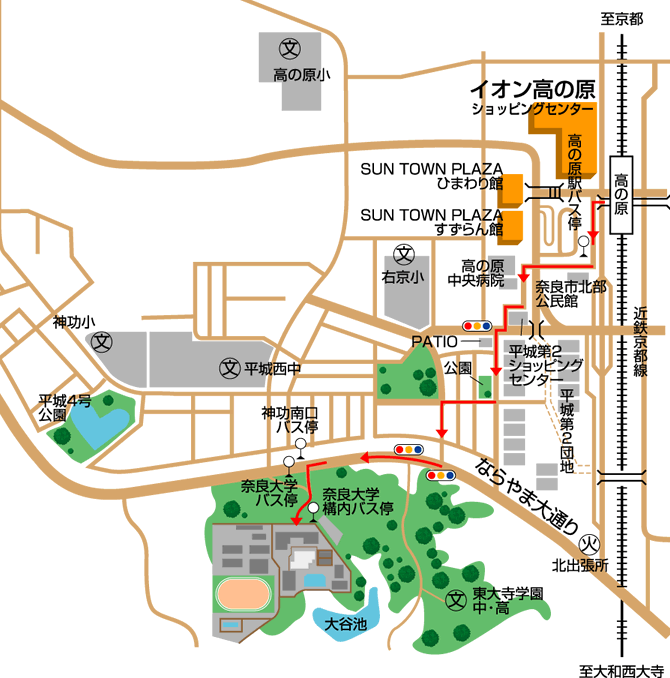 バス　近鉄「高の原」駅より、奈良交通バス（1）番のりば「奈良大学構内」行に乗車約6分、「奈良大学構内」下車、徒歩すぐ。
または「学園前駅」行に乗車約6分、「奈良大学」下車、徒歩約1分。タクシー　近鉄「高の原」駅より、約5分。◆バス時刻10月5日（土）行き：高の原駅発→奈良大学構内／学園前行（奈良大学構内／奈良大学下車）　帰り： 奈良大学構内／神功南口バス停発→高の原駅行　　＊「奈」は奈良大学構内発着です。10月６日（日）行き：高の原駅発→学園前行（奈良大学下車）　　　　　　　　 帰り： 神功南口バス停発→高の原駅行　なお、近鉄奈良線　学園前駅から奈良交通バスをご利用いただくこともできます（高の原駅行き、神功南口・奈良大学下車　約25分）。10時11時	12時奈23　4444奈7 　奈30 　44　奈5116時17時18時19時20時奈23　48　奈2　27 　5423 　5322　 59568時9時1 　　　311 　　　3111時12時	13時545454